Herr des Himmels und der Erde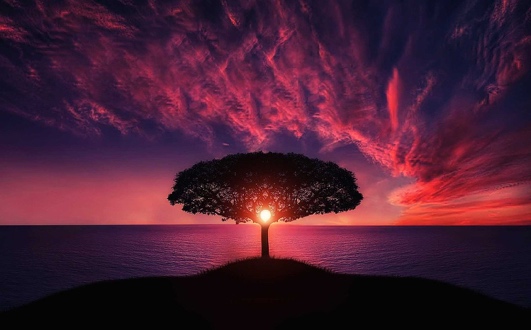 ANBETUNG:Zu der Zeit fing Jesus an und sprach: Ich preise dich, Vater, Herr des Himmels und der Erde, dass du dies Weisen und Klugen verborgen hast und hast es Unmündigen offenbart.		Matth. 11, 25 (LUT)Er herrscht über Himmel und Erde, er hat sie geschaffen. Niemand steht über ihm!		Hiob 34,13 (HFA)Es ist der Gott, der die Welt geschaffen hat und alles, was darin lebt. Als Herr über Himmel und Erde wohnt er nicht in Tempeln, die ihm die Menschen gebaut haben. Apg 17, 24 (GN)SCHULD BEKENNEN:Himmel und Erde werden vergehen; aber meine Worte werden nicht vergehen.		Matth. 24, 35 (LUT)DANKEN:Der Herr der Welt ist bei uns, der Gott Jakobs ist unser Schutz!	Psalm 46, 8 (GN)Persönliche Notizen: FÜRBITTE:Komm wieder zu … , Gott, du Herr der Welt! Blicke vom Himmel herab und sieh …, kümmere dich um deinen Weinstock! Schütze ihn …, den du selber gepflanzt hast, den Spross, der dir seine Kraft verdankt! 	Psalm 80, 15 (GN) (…Namen von Kindern u. Lehrern einsetzen)Persönliche Notizen: